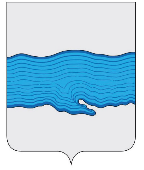 Ивановская областьПриволжский муниципальный районПлёсское городское поселениеВЕСТНИКСОВЕТА И АДМИНИСТРАЦИИПЛЁССКОГО ГОРОДСКОГО ПОСЕЛЕНИЯВыпуск № 0215.01.2019№ 02 от 15.01.2019Официальное издание нормативно-правовых актовСовета и Администрации Плёсского городского поселенияСОДЕРЖАНИЕ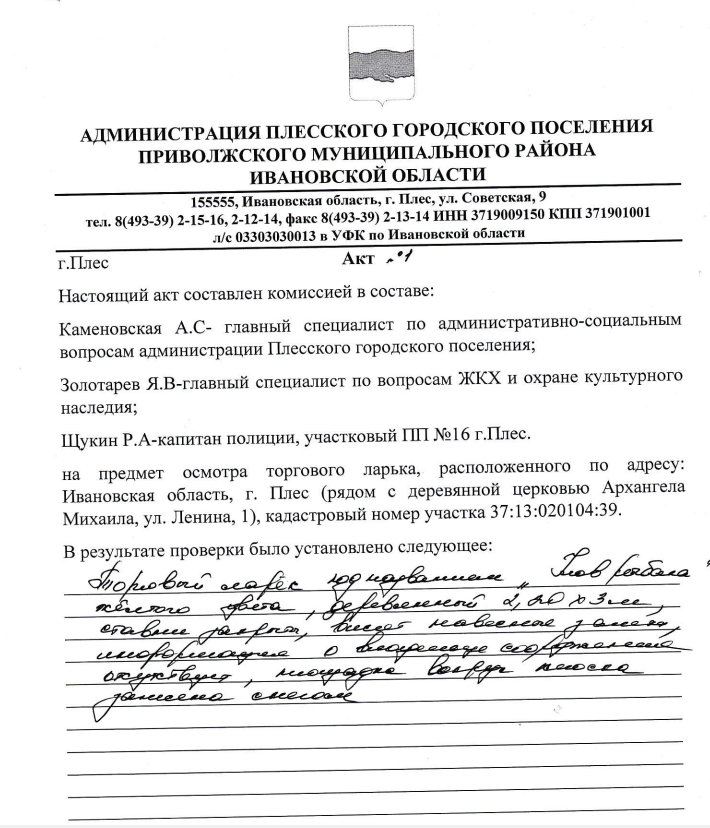 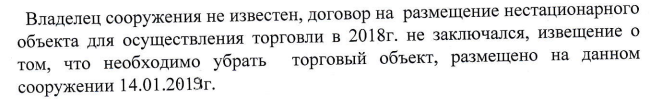 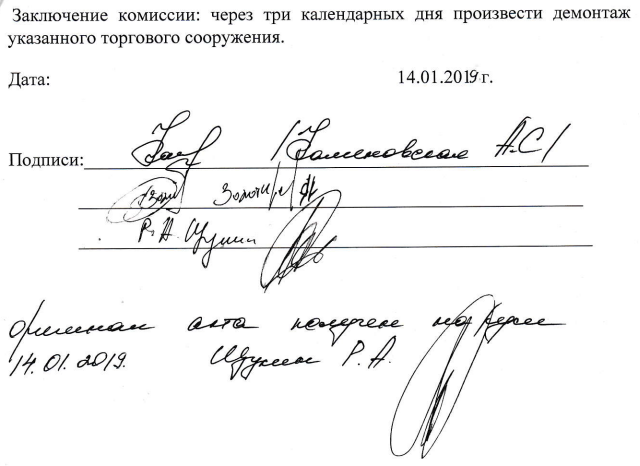 № и дата принятия ДокументаНаименование документаНомера страницАдминистрация Плёсского городского поселенияАдминистрация Плёсского городского поселенияАдминистрация Плёсского городского поселенияАкт от 14.01.2019 №1Об осмотре торгового ларька, расположенного рядом с деревянной церковью Архангела Михаила, ул. Ленина, д.13